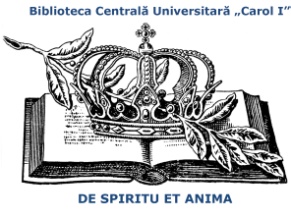 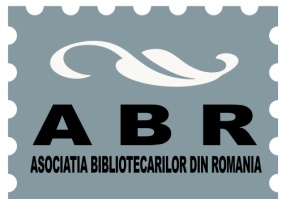 MINISTERUL EDUCAŢIEI NAŢIONALE	                       				           ASOCIAŢIA BIBLIOTECARILOR DIN ROMÂNIABIBLIOTECA CENTRALĂ UNIVERSITARĂ „CAROL I” 					                                     Biblioteca Naţională a RomânieiStr. Boteanu nr. 1,  Sector 1, Bucureşti, Cod 010027				                          Bld. Unirii nr. 22, Sector 3, Bucureşti, Cod 030833Tel./ Fax: 4021-312.01.08; www.bcub.ro				                                   Tel: 0721-359377; Fax: 4021-312.33.81; www.abr.org.roformular de înscriEreConferinţa Naţională  „Proiecte educative în biblioteca şcolară şi CDI – schimb de bune practici”15 – 16 Mai 2017Aula Bibliotecii Centrale Universitare „Carol I”Calea Victoriei nr. 88, Sector 1, BucureştiNUME: ..........................................................................................................................................................................................PRENUME:  ................................................................................................................................................................................PROFESIA: .................................................................................................................................................................................INSTITUŢIA: ............................................................................................................................................................................. ADRESA:  ....................................................................................................................................................................................                                                         TELEFON:  .................................................................................................................................................................................Mobil: ........................................................................................................................................................................................E-mail: .......................................................................................................................................................................................TITLUL LUCRĂRII (numai pentru participanţii care apar înscrişi cu lucrări în Program): ..................................................................................................................................................................................................................................................................................................................................................................................................................Număr slide-uri: ......................................................................................................................................................................Timp de prezentare: ..............................................................................................................................................................Termen de confirmare a participării: 30 APRILIE 2017Persoane de contact:
Carmen Pesantez, BCU „Carol I” Bucureşti0721 719 334; Tel.: 021 3131605 / interior 286ccarmeleo@hotmail.com; carmen.pesantez@bcub.roFlorina Brat, BCU „Carol I” Bucureşti0740 956 701; Tel.: 021 312 0844 / interior 280florina.brat@bcub.ro; metodologie@bcub.ro